PATVIRTINTAKėdainių Juozo Paukštelioprogimnazijos direktoriaus2024 m. vasario 13 d. įsak. Nr.V1/53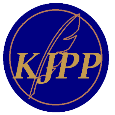 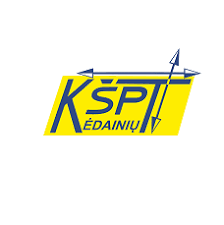 RESPUBLIKINIO PRADINIŲ KLASIŲ MOKINIŲ KŪRYBINIŲ DARBŲ KONKURSO„ŽVILGSNIS Į KNYGŲ PASAULĮ“NUOSTATAII SKYRIUSBENDROSIOS NUOSTATOSRespublikinio pradinių klasių mokinių kūrybinių darbų konkurso „Žvilgsnis į knygų pasaulį“ (toliau – konkursas) nuostatai nustato konkurso tikslą, uždavinius, dalyvius, konkurso organizavimo ir darbų vertinimo tvarką. Konkursas skirtas Tarptautinei vaikiškos knygos dienai paminėti.Konkursą organizuoja Kėdainių Juozo Paukštelio progimnazija (toliau – progimnazija).Konkurso partneriai – Kėdainių švietimo pagalbos tarnyba.II SKYRIUSKONKURSO TIKSLAS, UŽDAVINIAIKonkurso tikslas – sudaryti sąlygas respublikos bendrojo ugdymo mokyklų pradinių klasių mokinių saviraiškai ir asmenybės tobulėjimui, plėtoti bendrojo ugdymo mokyklų bendradarbiavimą.Konkurso uždaviniai:skatinti mokinius skaityti knygas;padėti atskleisti mokinių kūrybiškumą;ugdyti ir puoselėti mokinių gilesnį meninį raiškos būdą, pasitelkiant įvairias, neįprastas priemones;skatinti integruoto ugdymo metodus.III SKYRIUSKONKURSO VYKDYMASKonkursinių darbų registracija vyks nuo 2024 m. kovo 1 d. iki 2024 m. kovo 22 d.Mokinių kūrybinių darbų skaitmeninės nuotraukos bei dalyvių darbų lydraštis (priedas Nr. 1) siunčiami el. pašto adresu kjppkonkursas@gmail.com iki 2024 m. kovo 22 d. (imtinai).Nugalėtojai bus skelbiami progimnazijos interneto svetainėje https://paukstelis.lt/ (toliau – svetainėje) nuo 2024 m. kovo 28 d. Virtuali nugalėtojų kūrybinių darbų paroda pateikiama progimnazijos interneto svetainėje, „Facebook“ paskyroje. IV SKYRIUSDALYVIAIKonkurse gali dalyvauti tik bendrojo ugdymo mokyklų pradinių klasių mokiniai.Konkursas organizuojamas keturiose mokinių amžiaus grupėse: 1 klasių, 2 klasių, 3 klasių, 4  klasių. Vienas mokytojas vertinimo komisijai gali pateikti 1–3 mokinių darbus.V SKYRIUSKONKURSO ORGANIZAVIMASKonkurso autorius kūrybiniais sprendimais perteikia patikusią perskaitytą knygą.Darbai gali būti atlikti naudojant įvairias priemones: akvarelę, guašą, kreideles, spalvotus pieštukus, tušą, gamtines medžiagas, antrines žaliavas ir kt.Konkurso reikalavimai:darbai turi atitikti konkurso temą;dalyvis gali pateikti vieną darbą.Konkursui pateikiamos estetiškų, tvarkingų, kūrybiškų darbų skaitmeninės nuotraukos. Reikalavimai skaitmeninei nuotraukai:JPG formatas iki 10 MB (nenaudoti Word programos);nemažinta nuotraukos raiška;darant nuotrauką svarbu: tinkamas apšvietimas (be šešėlių), šviesus fonas, darbo fotografavimas iš viršaus;nuotraukoje neturi būti matomi dalyvio vardas, pavardė, mokinio veidas, aplinkos objektai;autoriaus vardas, pavardė turi būti užrašyti siunčiamo failo (nuotraukos) pavadinime.VI SKYRIUSKONKURSO DARBŲ VERTINIMO TVARKAIki 2024 m. kovo 22 d. atsiųstos konkurso nuostatų reikalavimus atitinkančios kūrybinių darbų skaitmeninės nuotraukos pateikiamos vertinimo komisijai. Per vėlai atsiųsti darbai vertinimo komisijai nepateikiami.Konkursui pateikti darbai turi būti autentiški (negali būti nukopijuoti) – už autoriaus teisių pažeidimus pagal galiojančius teisės aktus atsako darbus atsiuntę konkurso dalyviai.Darbus vertins Kėdainių Juozo Paukštelio progimnazijos direktoriaus patvirtinta vertinimo komisija.Konkurso darbų vertinimo kriterijai: temos atskleidimas, darbo originalumas, atliktos technikos savitumas, bendras estetiškas vaizdas, darbo atitiktis konkurso nuostatams.Darbai vertinami ir nugalėtojai nustatomi atskirai kiekvienoje mokinių amžiaus grupėje (1 klasių, 2 klasių, 3 klasių, 4 klasių). Vertinimo komisija pasilieka teisę skirti papildomas nominacijas.Darbų autoriai bus apdovanojami organizatorių padėkomis (bus išsiųsta dalyvių darbų lydraštyje nurodytu el. paštu).Mokinius ruošę pedagogai gaus Kėdainių švietimo pagalbos tarnybos pažymą apie dalyvavimą renginyje (bus išsiųsta dalyvių darbų lydraštyje nurodytu el. paštu).VII SKYRIUSBAIGIAMOSIOS NUOSTATOSAutorius, pateikdamas darbą konkursui, sutinka, kad jo asmeniniai duomenys būtų naudojami tiek, kiek tai būtina šių nuostatų reikalavimams vykdyti. Konkurso organizatorius turi teisę be atskiro autoriaus sutikimo atsiųstus darbus naudoti viešinimui (plakatai, katalogai, spauda ir kt.), publikuoti progimnazijos interneto svetainėje, įstaigos erdvėse.Konkurso organizatorius neatsako už viešojoje erdvėje publikuojamų darbų autorių asmens duomenų apsaugą.Išsamesnė informacija apie konkursą teikiama el. paštu kjppkonkursas@gmail.com.Konkurso organizatorius, esant būtinybei, pasilieka teisę keisti dalyvavimo sąlygas, apie tai informuodamas jau pateikusias dalyvių paraiškas ugdymo įstaigas.__________________________________ Priedas Nr.1RESPUBLIKINIO PRADINIŲ KLASIŲ MOKINIŲ KŪRYBINIŲ DARBŲ KONKURSO„ŽVILGSNIS Į KNYGŲ PASAULĮ“Dalyvių darbų lydraštis (Mokyklos pavadinimas, adresas)Mokinio vardas, pavardėKlasėParengusio mokytojo vardas,pavardėUgdymo įstaigos pavadinimasNurodyti perskaitytos knygos autoriaus V. Pavardę, knygos pavadinimąEl. pašto adresas, skirtas komunikavimui 1.2.3.